“HUBUNGAN ANTARA LOCUS OF CONTROL INTERNAL DENGAN PERILAKU PROSOSIAL PADA RELAWAN MRI SURABAYA”SKRIPSIDiajukan Kepada Fakultas PsikologiUniversitas 17 Agustus 1945 SurabayaUntuk Memenuhi Sebagaian Dari Syarat-SyaratGuna Memperoleh Derajat Sarjana Psikologi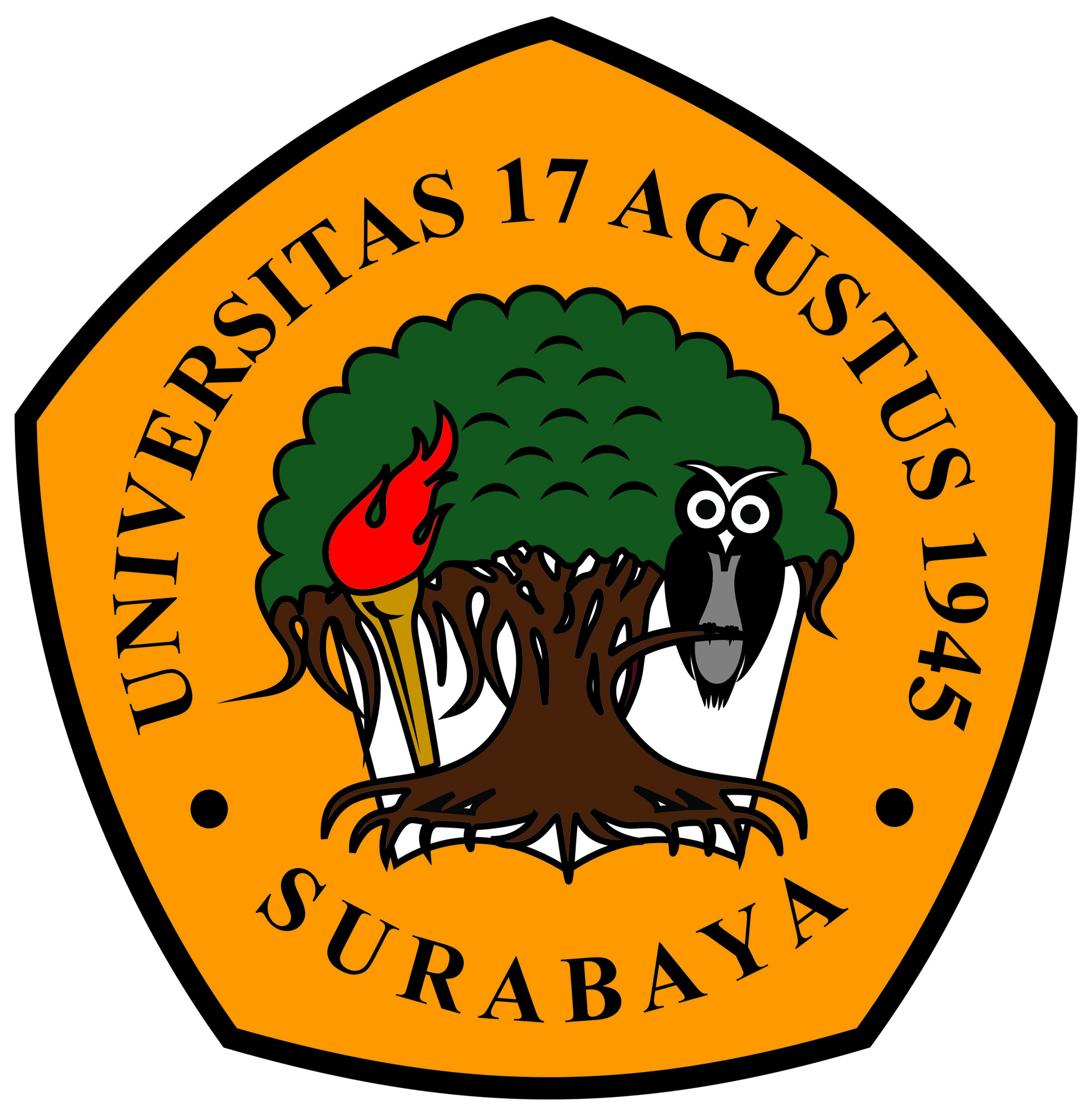 Oleh :LINDA NURNA BELLA	NPM: 1511600038		FAKULTAS PSIKOLOGI	UNIVERSITAS 17 AGUSTUS 1945 SURABAYASURABAYA2020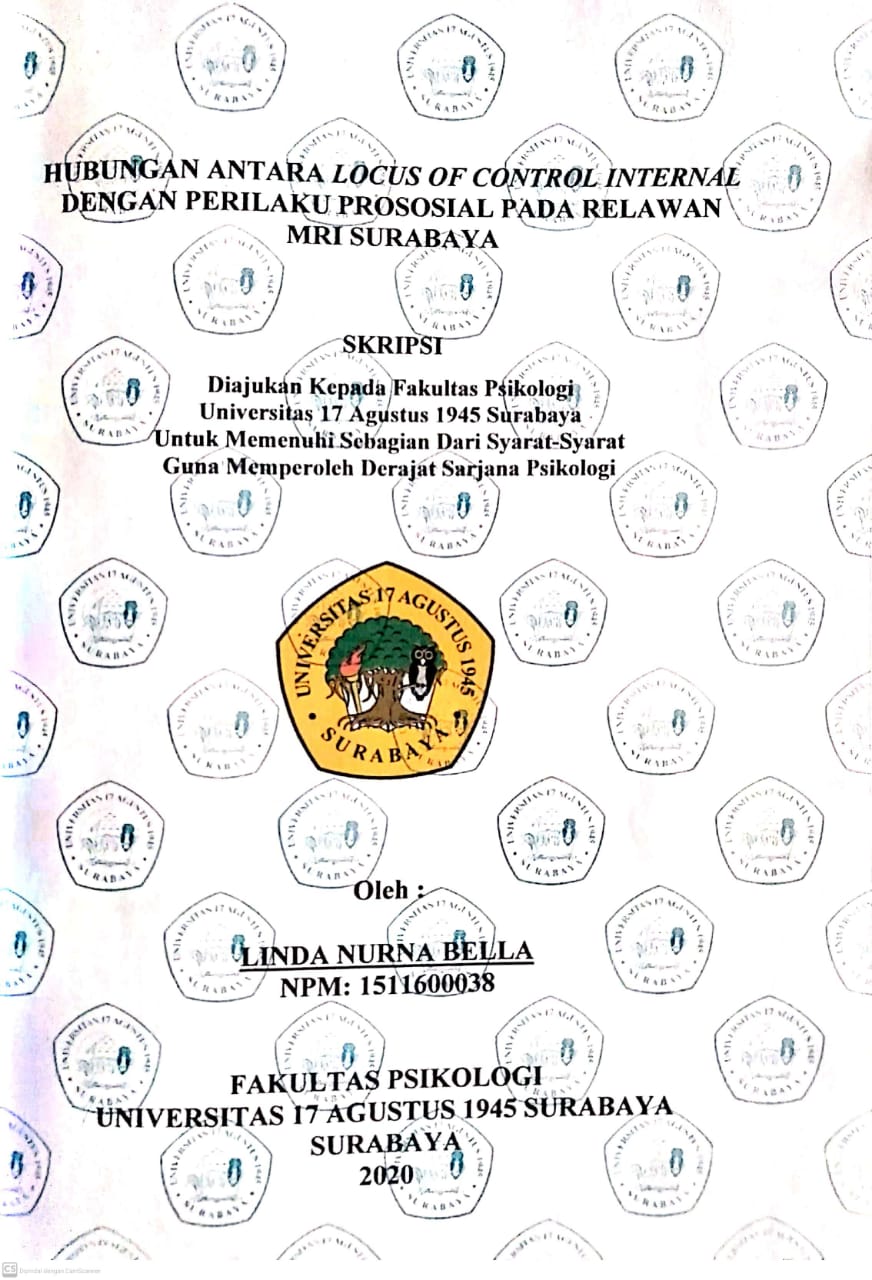 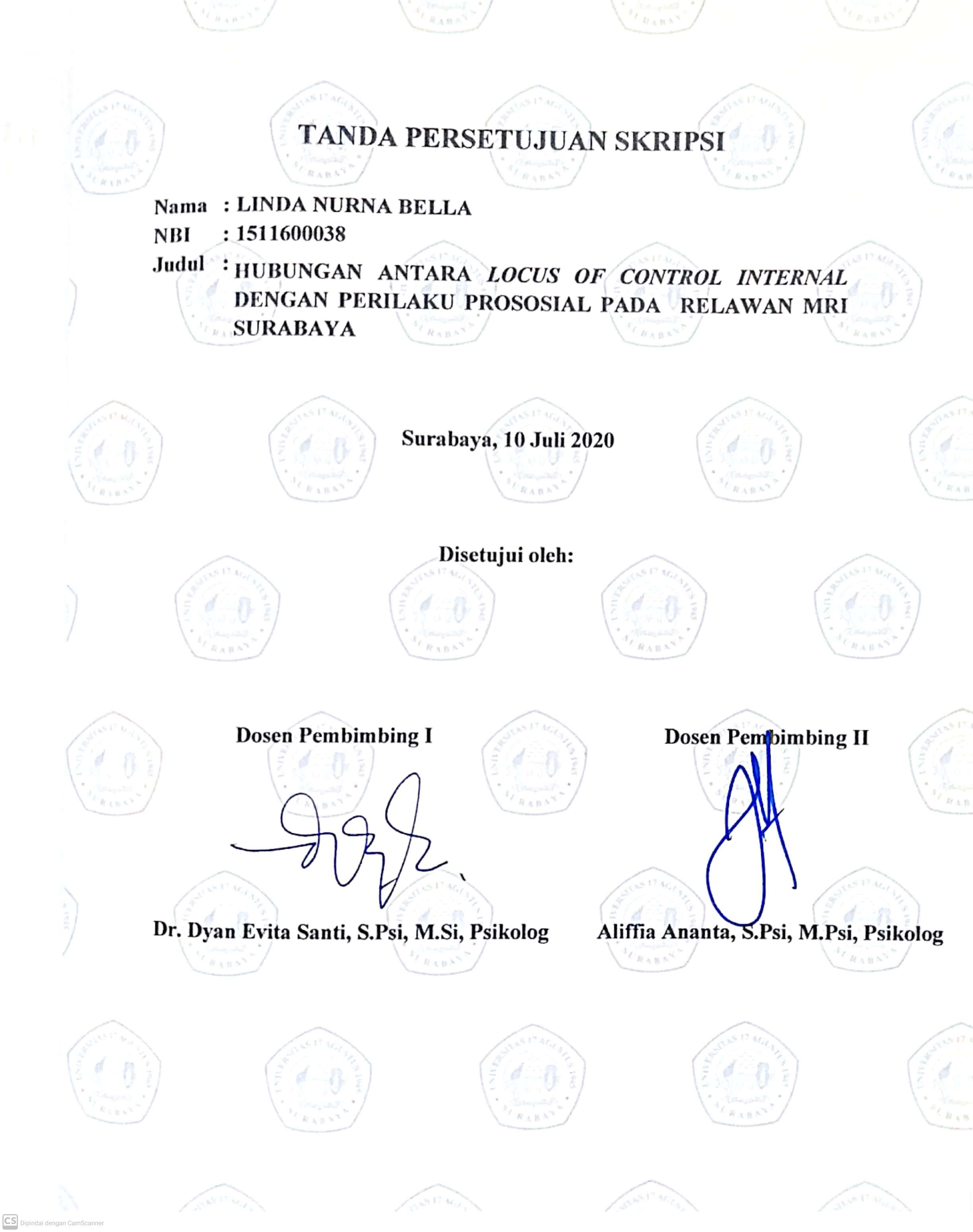 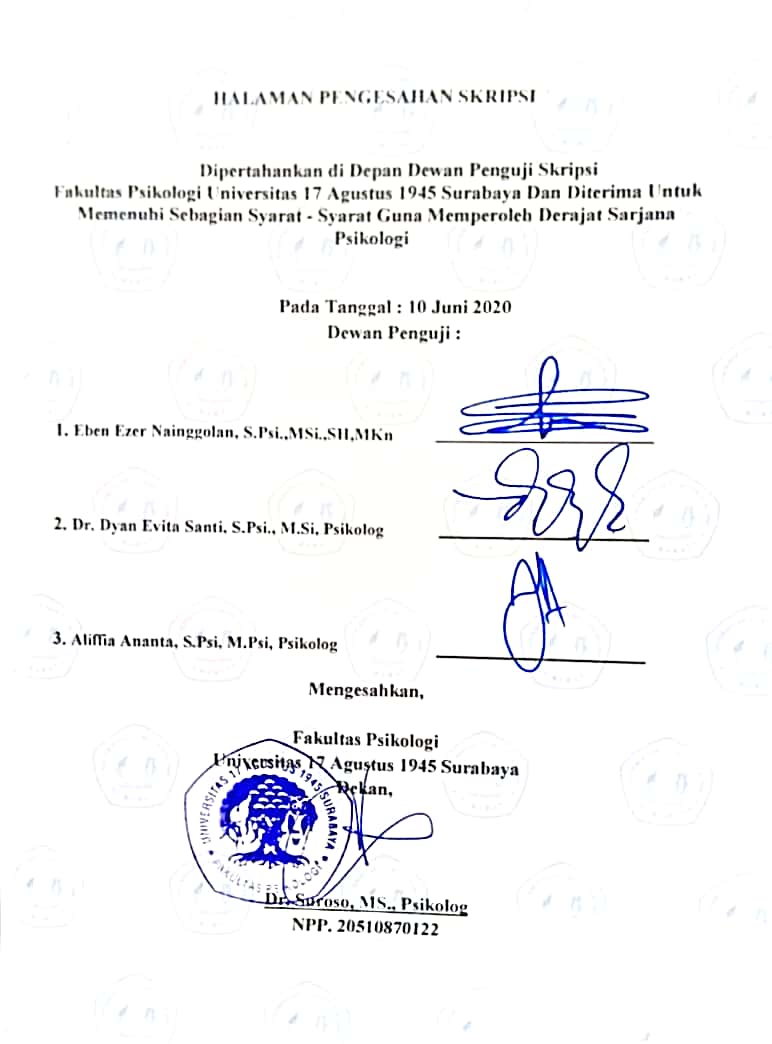 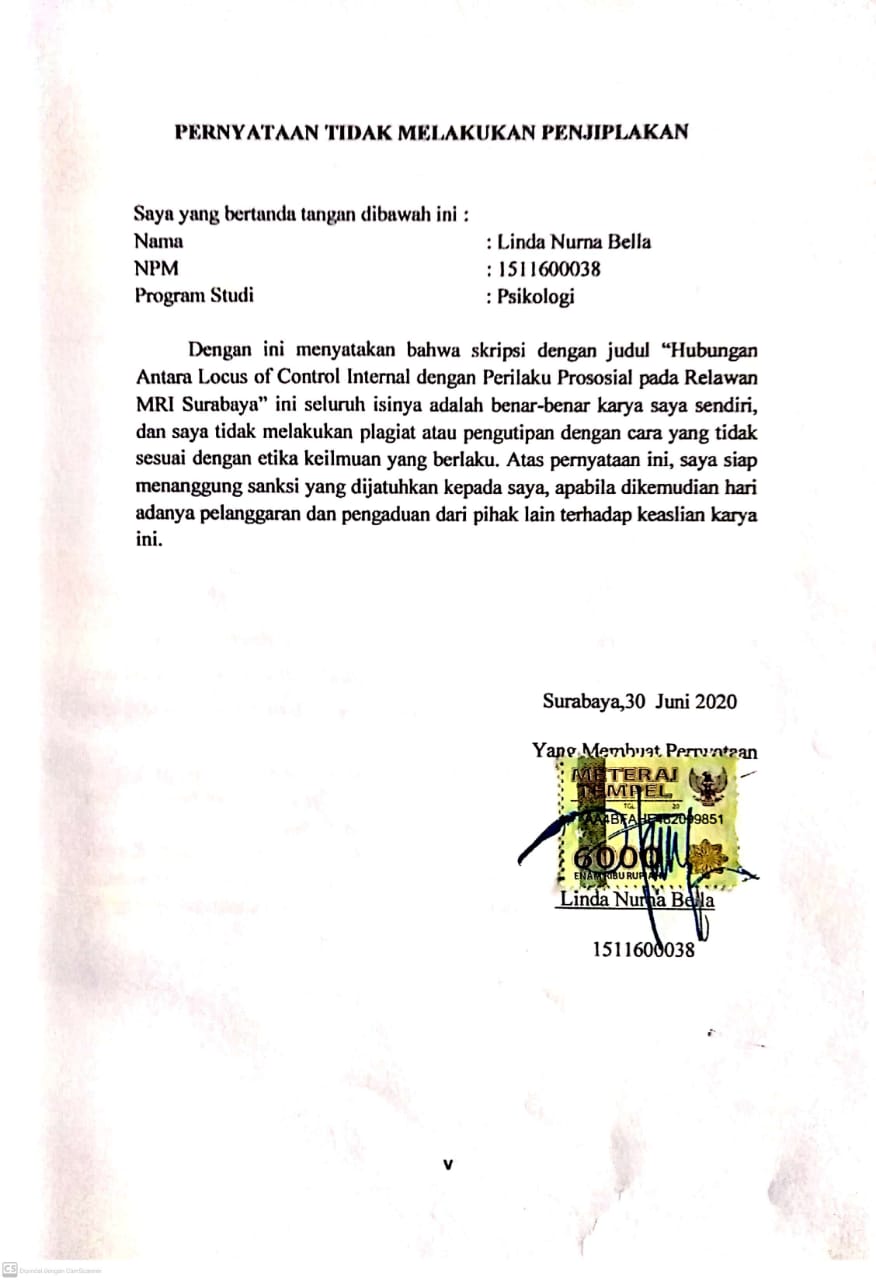 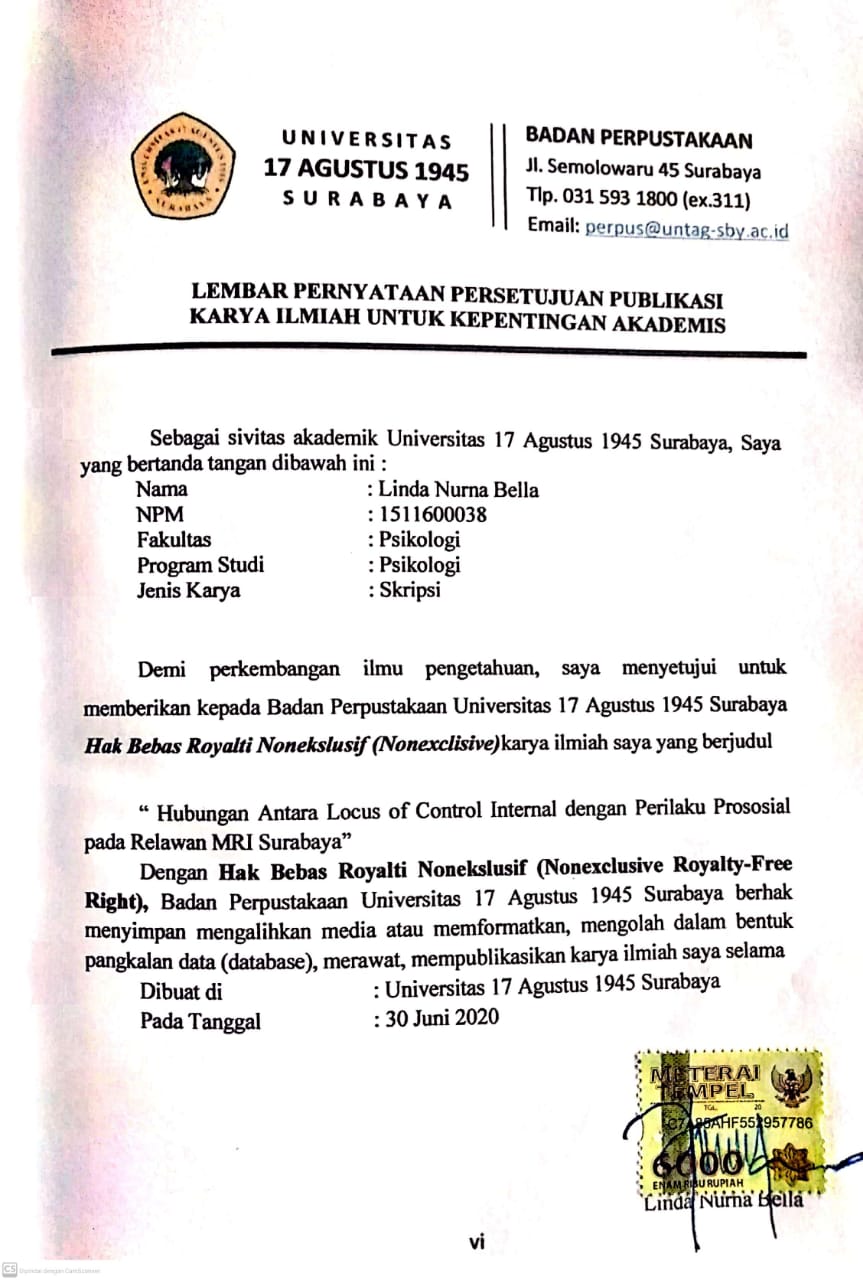 MOTTO“ Semakin aku banyak membaca, semakin aku banyal berfikir; semakin aku banyak belajar, semakin aku sadar bahwa aku tak mengetahui apa pun” (VOLTAIRE)“Sesungguhnya bersama kesukaran itu ada keringanan, karena itu bila kau sudah selesai (mengerjakan yang lain) dan berharaplah kepada tuhanmu”(QS. AL-INSIRAH 6-8) PERSEMBAHANSembah sujud serta syukur kepada Allah SWT. Taburan kasih sayangmu telah memberiku kekuatan. Atas karunia yang kau berikan akhirnya skripsi ini dapat terselesaikan dengan lancar. Sholawat dan salam selalu terlimpahkan keharuban Rasulullah Muhammad SAW. Dengan segenap rasa cinta dan kasih, penulis persembahkan karya kecil ini untuk orang-orang terkasih :Kedua orangtua tercinta, Bapak Priyanto dan Ibu Sutinah. Sebagai tanda bakti, hormat dan rasa terimakasih yang tiada terhingga, Linda persembahkan karya kecil ini untuk ibu dan bapak yang telah memberikan kasih saying, dukungan serta cinta kasih yang diberikan yang tak terhingga yang tidak mungkin terbalas dengan selembar kata cinta dan persembahan ini. Semoga ini menjadi langkah awal untuk membuat ibu dan bapak bahagia. Adik tersayang saya, Rizky. Tiada yang paling menyenangkan saat kumpul akur bersama, walaupun sering bertengkar, tapi hal itu selalu memberikan warna yang tidak bisa digantikan dengan apapun. Terimakasih dukungannya. Almamaterku tercinta Universitas 17 Agustus 1945 SurabayaTerima kasih kepada semua pihak yang telah membantu penulis dalam menyelesaikan SKRIPSI ini. Semoga kebaikanya akan selalu dibalaskan.  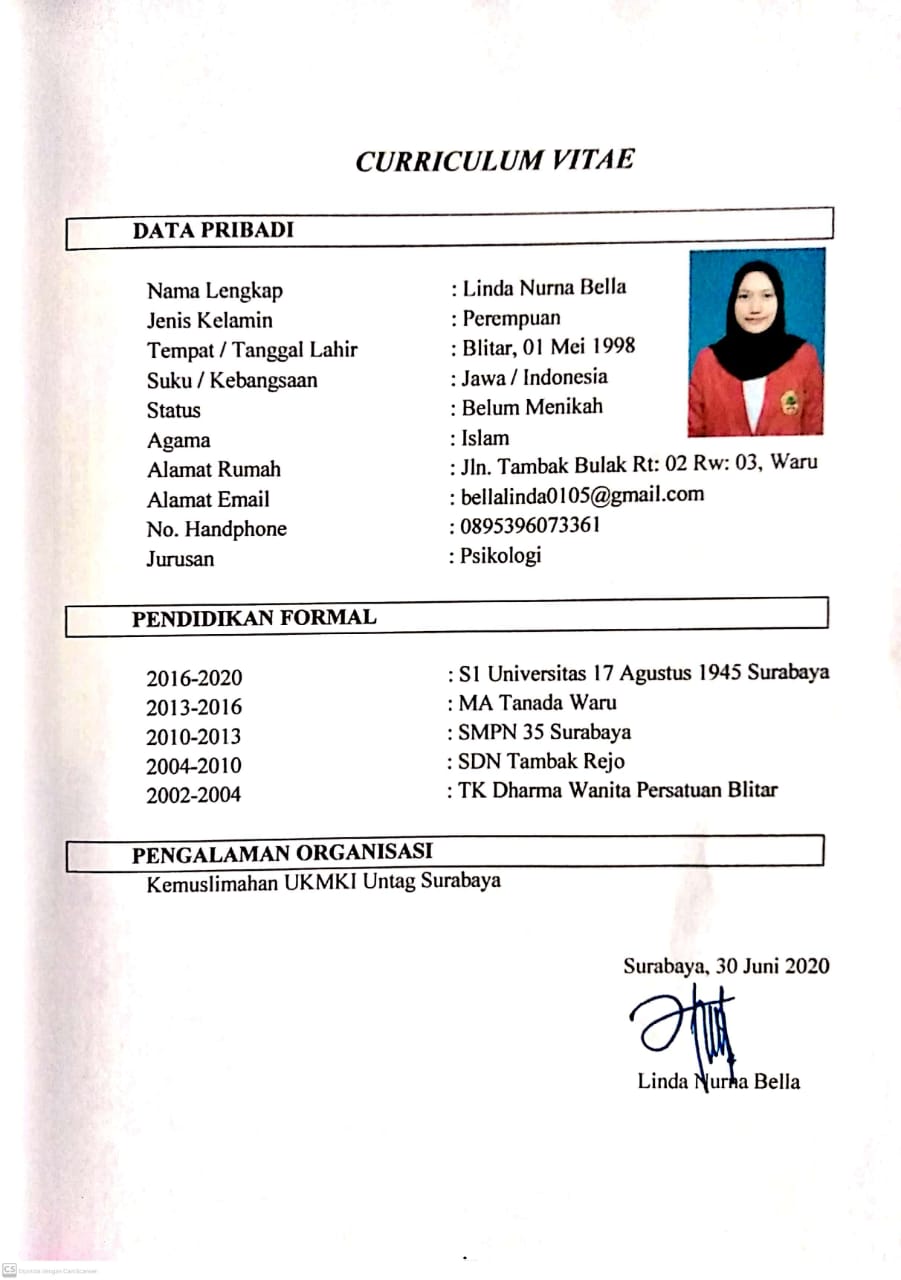 KATA PENGANTARSyukur Alhamdulillah kehadirat Allah SWT yang telah melimpahkan segala rahmat dan hidayah-Nya sehingga penulis skripsi menyelesaikan skripsi dan berjuang hingga akhir pada studi penulis sebagai mahasiswa S1 Fakultas Psikologi Universitas 17 Agustus 1945 SurabayaPenulis begitu menyadari sepenuhnya bahwa proses penyusunan skripsi ini telah melalui banyak hambatan dan rintangan, namun berkat dorongan dan bantuan dari berbagai pihak, maka akhirnya penulisan ini dapat terselesaikan.  Oleh karena itu dalam kesempatan ini penulis menyampaikan ucapan terimakasih kepada yang terhormat:Dr. Suroso, MS., Psikolog selaku Dekan Fakultas Psikologi UNTAG Surabaya.Diah Sofiah, S.Psi., M.Si., Psikolog selaku Ketua Program Studi Psikologi UNTAG Surabaya.Dr. Dyan Evita Santi, S.Psi, M.Si, Psikolog selaku Dosen Pembimbing I.Aliffia Ananta, S.Psi, M.Psi, Psikolog selaku Dosen Pembimbing II.Dr. IGAA. Noviekayati, M.Si, Psikolog selaku Dosen Wali.Seluruh Dosen Fakultas Psikologi UNTAG Surabaya yang telah memberikan ilmunya kepada penulis selama penulis menempuh pendidikan.Seluruh pihak Universitas yang telah menerima penulis untuk menjadi bagian dari kampus merah putih tercinta.Kedua orang tua dan adik tercinta yang telah memberikan doa restu nasehat serta dorongan semangat yang sangat berarti bagi penulils.Sahabat-sahabat penulis Dewi Nursandika Puri, Sarda Devi, Riestanti Dias Puspita, Fanny Damayanti, Ella Ratna Sari, Haning Wahyunita, Mauldina Diva Hapsari, yang telah menemani dan membantu proses penyusunan skripsi ini. Teruntuk Rastra Rizha Mahendra, terimakasih telah menemani dan membantu proses penyusunan skripsi ini. Keluarga UKMKI UNTAG SBY yang telah memberikan ilmu dan semangat kepada penulis.Seluruh teman-teman Fakultas Psikologi angkatan 2016 yang telah banyak memberikan ilmu dan telah bersedia untuk bertukar informasi dengan penulis. 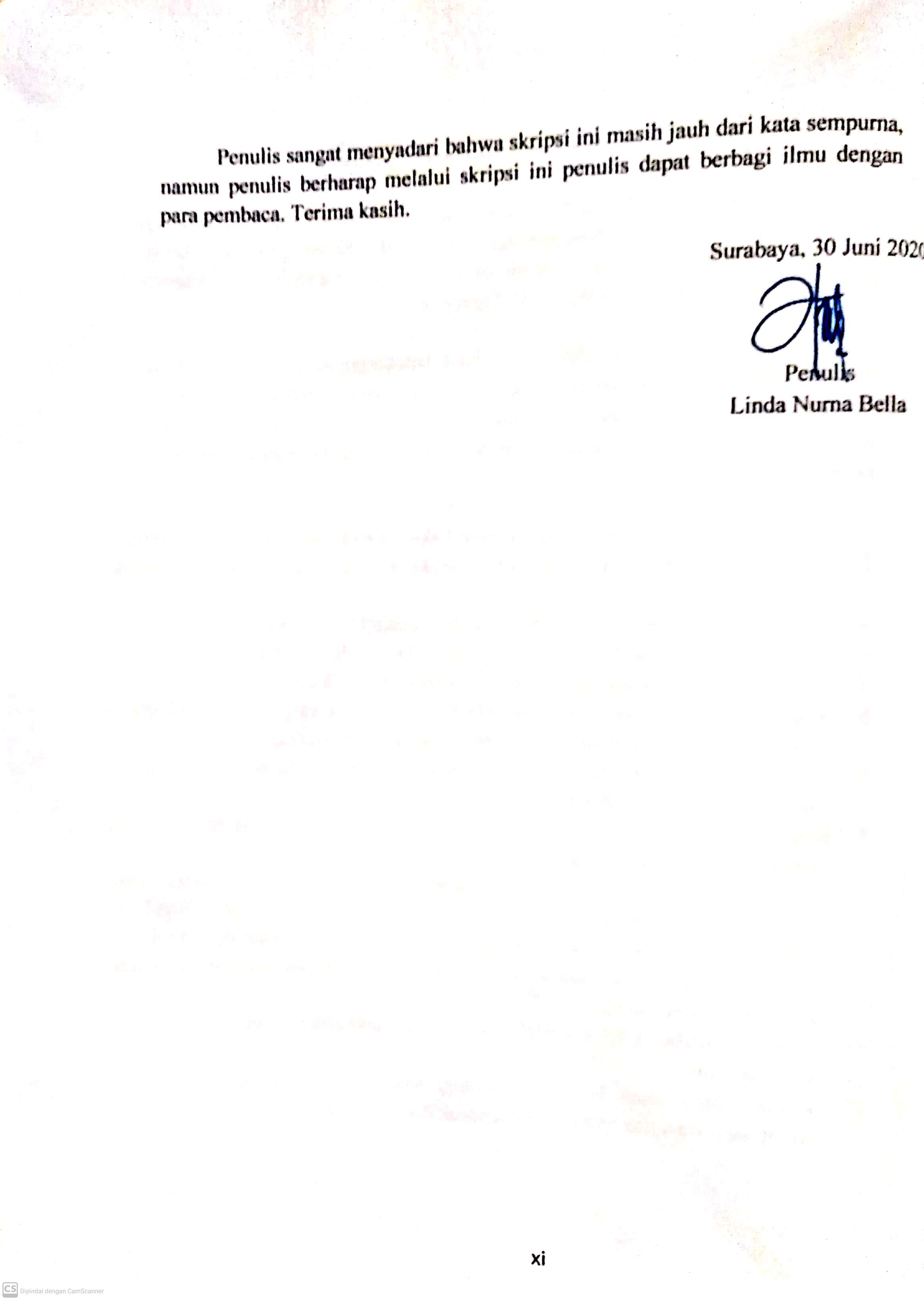 ABSTRAK Hubungan Antara Locus of Control Internal Dengan Perilaku Prososial Pada Relawan MRI SurabayaLinda Nurna Bella Email: bellalinda0105@gmail.comFakultas Psikologi, Universitas 17 Agustus 1945 Surabaya	Perilaku prososial adalah perilaku yang dilakukan secara sukarela untuk memberikan bantuan pada orang lain tanpa mengharapkan imbalan tertentu. Penelitian ini bertujuan untuk mengetahui hubungan antara locus of control internal dengan perilaku prososial pada relawan. Variabel dalam pelenitian ini terdiri dari locus of control internal (X) dan perilaku prososial (Y). Partisipan dalam penelitian ini adalah relawan MRI yang menangani covid 19 di Surabaya. Data penelitian ini diperoleh dengan penyebaran kuesioner kepada subyek yang memenuhi karakteristik partisipan. Penelitian ini menggunakan pendekatan kuantitatif guna menguji hipotesis penelitian. Teknik analisis menggunakan uji Spearman’s Rho dengan memanfaatkan bantuan program Statistical Package for the Social Sciences (SPSS) versi 16.0 for windows. Hasil penelitian ini menunjukkan bahwa terdapat hubungan positif yang signifikan antara locus of control internal dengan perilaku prososial pada relawan, dimana koefisien korelasi sebesar = 0,476 dengan nilai signifikansi p=0,000<0,05. Kata kunci: locus of control internal, Perilaku prososialABSTRACTThe Relationship Between Internal Locus of Control With Prosocial Behavior On MRI Volunteers in SurabayaLinda Nurna BellaEmail: bellalinda0105@gmail.com Faculty of Psychology, University August 17, 1945 Surabaya	Prosocial behavior is behavior that is done voluntarily to provide assistance to others without expecting certain rewards. This study aims to determine the relationship between internal locus of control with prosocial behavior in volunteers. Variables in this study consist of internal locus of control (X) and prosocial behavior (Y). Participants in this study were MRI volunteers who handled covid 19 in Surabaya. This research data was obtained by distributing questionnaires to subjects who met the participants' characteristics. This study uses a quantitative approach to test research hypotheses. The analysis technique uses the Spearman’s Rho test by utilizing the help of the Statistical Package for the Social Sciences (SPSS) program version 16.0 for windows. The results of this study indicate that there is a significant positive relationship between internal locus of control with prosocial behavior in volunteers, where the correlation coefficient is  = 0.476 with a significance value of p = 0,000 <0.05.Keywords: internal locus of control, prosocial behaviorDAFTAR ISIHALAMAN JUDUL	iPERNYATAAN PERSETUJUAN PUBLIKASI	iiHALAMAN PENGESAHAN SKRIPSI	iiiHALAMAN PERNYATAAN TIDAK MELAKUKAN PENJIPLAKAN	ivPERNYATAAN PUBLIKASI	vMOTTO	viHALAMAN PERSEMBAHAN	viiCURRICULUM VITAE	viiiKATA PENGANTAR	ixABSTRAK	xiDAFTAR ISI	xiiiDAFTAR TABEL	xvDAFTAR GAMBAR	xviDAFTAR LAMPIRAN	xviiBAB I PENDAHULUANA. Permasalahan	11. Latar Belakang Masalah 	12. Rumusan Masalah	4B. Tujuan dan Manfaat 	51. Tujuan Penelitian 	52. Manfaat Penelitian 	5C. Keaslian penelitian 	6BAB II KAJIAN PUSTAKAA. Variabel Perilaku Prososial	81. Pengertian Perilaku Prososial	82. Aspek Perilaku Prososial	93. Indikator Perilaku Prosoial	114. Faktor-faktor yang Mempengaruhi Perilaku Prososial	115. Tahapan Perilaku Prososial	156. Motivasi untuk Berperilaku Prosoial	16B. Variabel Locus of Control Internal	161. Pengertian Locus of Control Internal	162. Jenis Locus of Control 	173. Konsep Dasar Locus of Control	184. Aspek Locus of Control Internal	195. Faktor yang Mempengaruhi Locus of Control Internal	206. Dampak Locus of Control Internal	20C. Subyek Penelitian	211. Pengertian Relawan	212. Fungsi Relawan	213. Ciri-ciri Relawan	23D. Kerangka teoritis	24E. Hipotesis 	25BAB III METODE PENELITIAN A. Populasi dan Partisipan 	261. Populasi	262. Partisipan 	26B. Desain Penelitian 	27C. Instrumen Pengumpulan Data 	281. Skala Perilaku Prososial	28  a. Definisi Operasional 	28  b. Pengembangan Alat Ukur 	28  c. Uji Alat Ukur	312. Skala Locus of Control Internal	33  a. Definisi Operasional 	33  b. Pengembangan Alat Ukur 	34  c. Uji Alat Ukur	35D. Uji Prasyarat dan Analisis Data 	371. Uji Prasyarat 	372. Analisis Data 	39BAB IV HASIL PENELITIAN DAN PEMBAHASAN A. Hasil Penelitian 	40B. Pembahasan 	42BAB V SIMPULAN DAN SARAN A. Simpulan	46B. Saran 	46DAFTAR PUSTAKA	48LAMPIRAN-LAMPIRAN 	50DAFTAR TABEL Tabel 3.1 Blue Print Skala Perilaku Prososial 	30Tabel 3.2 Skor Aitem Skala Perilaku Prososial	31Tabel 3.3 Hasil Validitas Skala Perilaku Prososial	32Tabel 3.4 Reliabilitas Statistik Skala Perilaku Prososial	33Tabel 3.5 Blue Print Skala Locus of Control Internal	34Tabel 3.6 Skor Aitem Skala Locus of Control Internal	35Tabel 3.7 Hasil Uji Validitas Skala Locus of Control Internal	36Tabel 3.8 Reliabilitas Statistik Skala Locus of Control Internal	37Tabel 3.9 Uji Normalitas	38Tabel 3.9 Uji Linieritas	39Tabel 4.1 Hasil Interpretasi Skor Skala Perilaku Prososial	40Tabel 4.2 Hasil Interpretasi Skor Skala Locus of Control Internal	42Tabel 4.3 Hasil Uji Hipotesis Skala Locus of Control Internaldengan perilaku Prososial …………………………………………..43DAFTAR GAMBARGambar 2.1 Kerangka Berfikir	29DAFTAR LAMPIRANLAMPIRAN 1. Skala Variabel Perilaku Prososial (Y)	50LAMPIRAN 2. Skala Variabel Locus of Control Internal (X)	54LAMPIRAN 4. Tabulasi Jawaban Subjek Pada Skala Perilaku Prososial (Y)	56                      LAMPIRAN 5. Tabulasi Jawaban Subjek Skala Locus of Control Internal (X)	60LAMPIRAN 6. Uji Validitas dan Uji Reliabilitas Skala PerilakuPrososial (Y)	64LAMPIRAN 8. Uji Validitas dan Reliabilitas Skala Locus of ControlInternal (X)	69LAMPIRAN 10. Tabulasi Skor Item Yang Valid Pada Variabel PerilakuPrososial (Y)	74LAMPIRAN 11.  Tabulasi Skor Item Yang Valid Pada Variabel Locus of Control Internal  (X)	76LAMPIRAN 13. Skor Total Subjek Pada Variabel Perilaku Prososial, dan Locus of Control Internal	78LAMPIRAN 14. Uji Asumsi Klasik	81LAMPIRAN 15. Analisis Data Penelitian Menggunakan Spearman’s Brown	82LAMPIRAN 16. Perhitungan Kategori Skor Subjek Pada Skala PerilakuPrososial dan Locus of Control Internal 	83